     ПОСТАНОВЛЕНИЕ                                               Главы муниципального образования«Натырбовское сельское поселение»«18 » октября  2017г.                                              № 30 .                                              с.НатырбовоО нормативах финансовыхзатрат на капитальный ремонт,ремонт и содержание автомобильныхдорог местного значения	В соответствии со статьей 13 Федерального закона от 08 ноября 2007 № 257-ФЗ «Об автомобильных дорогах и о дорожной деятельности в Российской Федерации и о внесении изменений в отдельные законодательные акты Российской федерации», Федеральным законом  № 131-ФЗ от 06 октября 2003 года «Об общих принципах организации местного самоуправления в Российской Федерации», а также в целях улучшения технического состояния автомобильных дорог местного значения муниципального образования «Натырбовское сельское поселение» П О С Т А Н О В Л Я Ю :Установить нормативы финансовых затрат на капитальный ремонт, ремонт и содержание автомобильных дорог местного значения  V категории в размере:0 ,0 тыс.руб./км – на капитальный ремонт;	 27,1 тыс.руб./км – на ремонт;	 22,6 тыс.руб./км – на  содержание.Утвердить прилагаемые Правила расчета финансовых затрат на капитальный ремонт, ремонт и содержание  автомобильных дорог   местного значения поселения при определении размера ассигнований из бюджета поселения, предусматриваемых на указанные цели.Настоящее Постановление  обнародовать на информационном стенде в администрации поселения  и разместить  на  официальном сайте администрации в сети Интернет  по адресу: //adm-natyrbovo.ru//Настоящее Постановление вступает в силу со дня его обнародования.      Глава муниципального образования      «Натырбовское сельское поселение»                                                             Н.В.Касицына                                                                                                                          Приложение                                                                                                                                                  к Постановлению главы                                                                                                                           МО «Натырбское сельское поселение»                                                                                                                                    № 30  от «18 » октября 2017г.ПРАВИЛАрасчета финансовых затрат на капитальный ремонт, ремонт и содержание автомобильных дорог местного значения при определении размера ассигнований из бюджета муниципального образования «Натырбовское сельское поселение» предусматриваемых на указанные цели1. Нормативы финансовых затрат применяются для определения размера ассигнований из бюджета муниципального образования «Натырбовское сельское поселение» (далее - местный бюджет), предусматриваемых на капитальный ремонт, ремонт и содержание автомобильных дорог местного значения.2. В зависимости от категории автомобильной дороги и индекса-дефлятора на соответствующий год применительно к каждой автомобильной дороге определяются приведенные нормативы (Нприв. кап. рем., Нприв. рем., Нприв. сод.), рассчитываемые по формуле:Нприв. = Н x Кдеф. x Ккат.,где:Н - установленный норматив финансовых затрат на капитальный ремонт, ремонт и содержание и ремонт автомобильных дорог V категории;Кдеф. - индекс-дефлятор инвестиций в основной капитал за счет всех источников финансирования в части капитального ремонта и ремонта автомобильных дорог или индекс потребительских цен в части содержания автомобильных дорог на год планирования (при расчете на период более одного года - произведение индексов-дефляторов на соответствующие годы), определяемые Министерством экономического развития и торговли Российской Федерации, для прогноза социально-экономического развития и учитываемые при формировании местного бюджета на соответствующий финансовый год и плановый период;Ккат. - коэффициент, учитывающий дифференциацию стоимости работ по капитальному ремонту, ремонту и содержанию автомобильных дорог по соответствующим категориям, согласно таблице 1.Таблица 1Коэффициенты, учитывающие дифференциацию стоимости работпо капитальному ремонту, ремонту и содержанию автомобильныхдорог по соответствующим категориям3. Определение размера ассигнований из местного бюджета на капитальный ремонт, ремонт, содержание автомобильных дорог осуществляется по формулам:а) Акап. рем. = Нприв. кап. рем. x Lкап. рем.,где:Акап. рем. - размер ассигнований из местного бюджета на выполнение работ по капитальному ремонту автомобильных дорог каждой категории (тыс. рублей);Нприв. кап. рем. - приведенный норматив финансовых затрат на работы по капитальному ремонту автомобильных дорог каждой категории (тыс. рублей/км);Lкап. рем. - расчетная протяженность автомобильных дорог каждой категории, подлежащей капитальному ремонту автомобильных дорог на год планирования;б) Арем. = Нприв. рем. x Lрем.,где:Арем. - размер ассигнований из местного бюджета на выполнение работ по ремонту автомобильных дорог каждой категории (тыс. рублей);Нприв. рем. - приведенный норматив финансовых затрат на работы по ремонту автомобильных дорог каждой категории (тыс. рублей/км);Lрем. - расчетная протяженность автомобильных дорог каждой категории, подлежащей ремонту на год планирования.Общая потребность в ассигнованиях из местного бюджета на выполнение работ по капитальному ремонту и ремонту дорог определяется как сумма ассигнований на выполнение работ по всем категориям автомобильных дорог.4. Расчет размера ассигнований из местного бюджета на содержание автомобильных дорог осуществляется по формуле:Асод. = Нприв. сод. x L,где:Асод. - размер ассигнований из местного бюджета на выполнение работ по содержанию автомобильных дорог каждой категории (тыс. рублей);Нприв. сод. - приведенный норматив финансовых затрат на работы по содержанию автомобильных дорог каждой категории (тыс. рублей/км);L - протяженность автомобильных дорог каждой категории на 1 января года, предшествующего планируемому периоду, с учетом ввода объектов строительства и реконструкции, предусмотренного в течение года, предшествующего планируемому (км).Общая потребность в ассигнованиях из местного бюджета на выполнение работ по содержанию автомобильных дорог определяется как сумма ассигнований из местного бюджета на выполнение работ по содержанию автомобильных дорог по всем категориям автомобильных дорог.5. Суммарная годовая потребность в ассигнованиях из местного бюджета для выполнения комплекса дорожных работ на автомобильных дорогах определяется как сумма годовой потребности в финансировании всех видов работ по всем категориям автомобильных дорог на территории поселения.6. Расчетная протяженность автомобильных дорог каждой категории в поселении, подлежащих капитальному ремонту на год планирования (Lкап. рем.), определяется по формуле:Lкап. рем. = L / Tкап. рем. - Lрек.,где:Tкап. рем. - нормативный межремонтный срок работ по капитальному ремонту для дорог каждой категории согласно таблице 2 (лет);Lрек. - протяженность автомобильных дорог соответствующей категории, намеченных к реконструкции на год планирования (км/год).7. Расчетная протяженность автомобильных дорог соответствующей категории в поселении, подлежащих ремонту на год планирования (Lрем.), определяется по формуле:Lрем. = L / Tрем. - (Lрек. + Lкап. рем.),где:Tрем. - нормативный межремонтный срок по ремонту дорог каждой категории согласно таблице 2.Таблица 2Нормативные межремонтные сроки (лет)УРЫСЫЕ ФЕДЕРАЦИЕАДЫГЭ РЕСПУБЛИКМУНИЦИПАЛЬНЭ  ГЪЭПСЫКIЭ ЗИIЭ «НАТЫРБЫЕ  КЪОДЖЭ ПСЭУПI»385434 с. Натырбово,ул. Советская № 52тел./факс 8 (87770) 9-76-69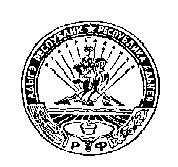 РОССИЙСКАЯ ФЕДЕРАЦИЯРЕСПУБЛИКА АДЫГЕЯМУНИЦИПАЛЬНОЕ ОБРАЗОВАНИЕ«НАТЫРБОВСКОЕ СЕЛЬСКОЕ ПОСЕЛЕНИЕ»385434 с. Натырбово, ул. Советская № 52тел./факс 8 (87770) 9-76-69№ 
п/пВид работыКатегория автомобильной дорогиКатегория автомобильной дорогиIIIIV1.Капитальный ремонт1,661,462.Ремонт1,461,373.Содержание1,141,05НаименованиеКатегории дорогКатегории дорогIIIIVКапитальный ремонт1212Ремонт66